οι δικές σας προτάσεις-παρατηρήσεις: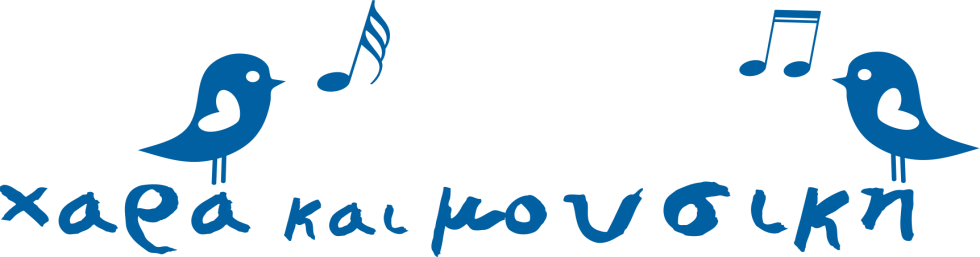 ΕΡΩΤΗΜΑΤΟΛΟΓΙΟΓια κάθε ερώτηση από τις παρακάτω, κυκλώστε τον αριθμό που ανταποκρίνεται καλύτερα στη γνώμη σας για τη σπουδαιότητα του ζητήματος. Σας ευχαριστούμε εκ των προτέρων για τη συνεργασία σας.ΕΡΩΤΗΜΑΤΟΛΟΓΙΟΓια κάθε ερώτηση από τις παρακάτω, κυκλώστε τον αριθμό που ανταποκρίνεται καλύτερα στη γνώμη σας για τη σπουδαιότητα του ζητήματος. Σας ευχαριστούμε εκ των προτέρων για τη συνεργασία σας.ΕΡΩΤΗΜΑΤΟΛΟΓΙΟΓια κάθε ερώτηση από τις παρακάτω, κυκλώστε τον αριθμό που ανταποκρίνεται καλύτερα στη γνώμη σας για τη σπουδαιότητα του ζητήματος. Σας ευχαριστούμε εκ των προτέρων για τη συνεργασία σας.ΕΡΩΤΗΜΑΤΟΛΟΓΙΟΓια κάθε ερώτηση από τις παρακάτω, κυκλώστε τον αριθμό που ανταποκρίνεται καλύτερα στη γνώμη σας για τη σπουδαιότητα του ζητήματος. Σας ευχαριστούμε εκ των προτέρων για τη συνεργασία σας.ΕΡΩΤΗΜΑΤΟΛΟΓΙΟΓια κάθε ερώτηση από τις παρακάτω, κυκλώστε τον αριθμό που ανταποκρίνεται καλύτερα στη γνώμη σας για τη σπουδαιότητα του ζητήματος. Σας ευχαριστούμε εκ των προτέρων για τη συνεργασία σας.ΕΡΩΤΗΜΑΤΟΛΟΓΙΟΓια κάθε ερώτηση από τις παρακάτω, κυκλώστε τον αριθμό που ανταποκρίνεται καλύτερα στη γνώμη σας για τη σπουδαιότητα του ζητήματος. Σας ευχαριστούμε εκ των προτέρων για τη συνεργασία σας.ΕρώτησηΚλίμακα σπουδαιότηταςΚλίμακα σπουδαιότηταςΚλίμακα σπουδαιότηταςΚλίμακα σπουδαιότηταςΚλίμακα σπουδαιότηταςΕρώτησηΚαθόλουΌχι πολύΚαμία άποψηΑρκετάΠάρα πολύΣας ικανοποιεί ο χώρος  της Χαράς και Μουσικής  όπου διεξάγονται τα μαθήματα;12345Οι υποδομές του χώρου σας καλύπτουν;(εποπτικό υλικό, μουσικά όργανα, βιβλιοθήκη κλπ)12345Σας ικανοποιούν τα τμήματα μουσικής αγωγής που υπάρχουν στη Χαρά και Μουσική;(εκμάθηση μουσικών οργάνων, μουσική αγωγή, ομάδες παιχνιδιού, μουσικό θέατρο, θεωρία της μουσικής κλπ)12345Σας ικανοποιούν οι δράσεις της Χαράς και Μουσικής;Α. σαββατιάτικα εργαστήρια------------------------------------------------------------Β. γιορτές λήξης  -συναυλίες------------------------------------------------------------Γ. θεατρικές εξορμήσεις------------------------------------------------------------Δ. παρουσιάσεις βιβλίων-παραμυθιών       1----------       1----------       1----------       12--------2--------2---------23---------3---------3---------34-----------4----------4----------       45--------5--------5--------5Η ενημέρωσή σας για τις δράσεις μας θεωρείτε πως είναι ικανοποιητική;(Αφίσες και ηλεκτρονική ενημέρωση όπως αποστολή newsletter, facebook)12345Σας ικανοποιεί η επικοινωνία με τις δασκάλες;12345Το εβδομαδιαίο πρόγραμμα των τμημάτων της Χαράς και Μουσικής  θεωρείτε ότι ήταν βολικό για σας φέτος;12345Η σχέση ποιότητας των μαθημάτων με τα δίδακτρα σας ικανοποιεί;12345Σας ικανοποιεί το επίπεδο της μουσικής εκπαίδευσης στον χώρο μας;12345Θεωρείτε ότι αναγνωρίζετε την πρόοδο του παιδιού σας;(κοινωνικοποίηση, ανάπτυξη δεξιοτήτων κλπ)12345Παρατηρείτε  εξέλιξη στην μουσική παιδεία του παιδιού σας;12345Θεωρείτε πως η ενασχόληση  με τη μουσική συντελεί θετικά στην ανάπτυξη του παιδιού σας;12345Τραγουδάτε στα παιδιά σας;12345Ακούτε μουσική στο σπίτι μαζί με τα παιδιά σας;12345